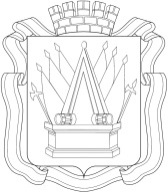 АДМИНИСТРАЦИЯ ГОРОДА ТОБОЛЬСКАДЕПАРТАМЕНТ ПО ОБРАЗОВАНИЮул. Семена Ремезова, №27, г. Тобольск,  Тюменская обл., 626152, тел./факс (3456) 22-66-41,е-mail: tobolsk_lesson@mail.ruОб изменении графика проведения МЭ ВсОШУважаемые руководители!Департамент по образованию Администрации города Тобольска в соответствии с письмом Департамента образования и науки Тюменской области от 08.11.2021 направляет изменения в графике проведения муниципального этапа всероссийской олимпиады школьников по общеобразовательным предметам согласно приложению, внесенные в связи с введением дополнительных профилактических ограничений в Тюменской области  08 по 13 ноября 2021 года.Просим довести график до ответственных за организацию проведения олимпиады, педагогов, школьников их родителей (законных представителей).Приложение: в электронном виде.Директор департамента                                                                      Н.В. БелышеваШебанова Лариса Петровна,8(3456)22-60-08, е-mail: shebanova.com@mail.ru Приложение к письму департамента по образованиюот 09.11.2021  №_____ Единый график проведения муниципального этапа всероссийской олимпиады школьников в 2021 году (Тюменская область)* 30 ноября 2021 года итоговое внесение результатов муниципального этапа олимпиады по экологии в АИС «Электронная школа»Время начала олимпиады по всем предметам в 10.00Внесение данных в АИС «Электронная школа» осуществляется после утверждения результатов олимпиады, согласно настоящему графику. Результаты по информатике и ОБЖ необходимо внести до 18.00 22 декабря 2021 года.09.11.2021 г. № 16-01/07______Руководителям ООНа №__________от _________                                ДатаПредметКлассы (ШЭ)17 ноября (среда)Экономика7 – 1118 ноября (четверг)История7 – 1119 ноября (пятница)Физика7 – 1120 ноября (суббота)Биология7 – 1122 ноября (понедельник)Татарский язык и литература7 – 1125 ноября (четверг)Экология*9 – 1126 ноября (пятница)Искусство (МХК) Теоретический тур7 – 1127 ноября (суббота)Искусство (МХК) Творческий тур7 – 1129 ноября (понедельник)Английский язык7 – 1130 ноября (вторник)Право9 - 112 декабря (четверг)Литература7 - 11До 2 декабря(четверг)внесение результатов муниципального этапа олимпиады по физике, истории, экономике, биологии, искусству, иностранным языкам, татарскому языку и татарской литературе в АИС «Электронная школа»внесение результатов муниципального этапа олимпиады по физике, истории, экономике, биологии, искусству, иностранным языкам, татарскому языку и татарской литературе в АИС «Электронная школа»3 декабря (пятница)Физическая культура (теория)7 - 11(девушки /юноши)3 декабря (пятница)Физическая культура (практика)7 - 11(девушки /юноши)4 декабря (суббота)Астрономия7 – 116 декабря (понедельник)Обществознание7 – 117 декабря (вторник)Русский язык7 – 118 декабря (среда)Химия7 – 119 декабря (четверг)Математика7 – 11До 10 декабря(пятница)внесение результатов муниципального этапа олимпиады по английскому языку, праву, литературе, физической культуре, астрономии в АИС «Электронная школа»внесение результатов муниципального этапа олимпиады по английскому языку, праву, литературе, физической культуре, астрономии в АИС «Электронная школа»10 декабря (пятница)Технология (теория)7 - 1111 декабря (суббота)Технология (практика, защита проекта)7 - 1113 декабря (понедельник)География7-11До 14 декабря(вторник)внесение результатов муниципального этапа олимпиады по обществознанию, русскому языку, химии в АИС «Электронная школа»внесение результатов муниципального этапа олимпиады по обществознанию, русскому языку, химии в АИС «Электронная школа»14 декабря (вторник)Немецкий язык (устная часть)7 – 1115 декабря (среда)Немецкий язык (письменная часть)7 – 1116 декабря (четверг)ОБЖ (теория)7 – 1117 декабря (пятница)ОБЖ (практика)7 – 1118 декабря (суббота)Информатика7 – 11До 20 декабря(понедельник)внесение результатов муниципального этапа олимпиады по математике, географии, технологии, немецкому языку в АИС «Электронная школа»внесение результатов муниципального этапа олимпиады по математике, географии, технологии, немецкому языку в АИС «Электронная школа»До 22 декабря(среда)внесение результатов муниципального этапа олимпиады по информатике и ОБЖ в АИС «Электронная школа»внесение результатов муниципального этапа олимпиады по информатике и ОБЖ в АИС «Электронная школа»